Dr. Komal Rastogi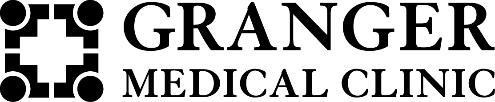 NeurologíaEEG(Electroencefalograma)INFORMACIÓN IMPORTANTEEl electroencefalograma (EEG) es un examen que mide y registra la actividad eléctrica del cerebro. Se colocan unos electrodos especiales en la cabeza que van conectados a la computadora. La computadora registra la actividad eléctrica del cerebro y genera un registro digital.El EEG tiene muchas aplicaciones en neurología. Por ejemplo, el EEG es una herramienta útil para diagnosticar y clasificar los trastornos de epilepsia.INSTRUCCIONESEste procedimiento puede durar entre 1 1⁄2 y 2 horas. Asegúrese de contar con alguien pueda conducir para llevarlo debido a que no ha dormido lo suficiente y por su seguridad.LA NOCHE ANTERIORTendrá que dejar de dormir 2 horas menos de lo que normalmente duerme. Puede hacerlo si se va a dormir 2 horas más tarde de lo habitual o si se despierta 2 horas más temprano. Debe estar despierto(a) al menos 3 horas antes de su cita.EL DÍA DEL EXAMENAsegúrese de que su cabello esté limpio y seco; no utilice productos para el cabello, como fijador o gel.No consuma ningún producto que contenga cafeína.Llegue 15 minutos antes de su cita y regístrese en la recepción.Si viene por primera vez a nuestra oficina, lleve lo siguiente:La lista de medicamentos que toma actualmenteSu(s) tarjeta(s) de seguro vigente, tarjeta de identificación que tenga foto y haya sido emitida por un organismo gubernamental, así como alguna forma de pagoSi tiene preguntas, comuníquese con nuestra oficina al 801.965.3626.